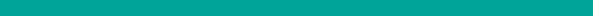 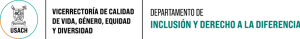 CONSENTIMIENTO VINCULACION  DEPARTAMENTO DE INCLUSIÓN Y DERECHO A LA DIFERENCIA Interpretación del documento en LSCH: https://youtu.be/8PxnMrDuvT8?si=eGOSH75XSAEOfSGN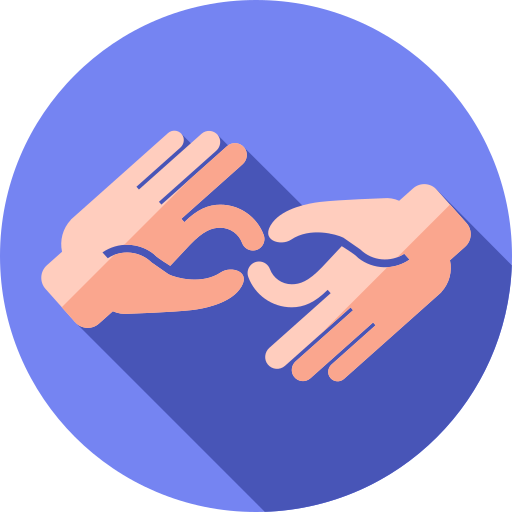 El Departamento de Inclusión y Derecho a la Diferencia, nace al alero de  Vicerrectoría de Calidad de Vida, Género, Equidad y Diversidad y tiene como  propósito, favorecer la participación plena de las personas con discapacidad de la  comunidad universitaria, desde una perspectiva de derechos humanos (DDHH) a través  de estrategias que respondan a sus necesidades y desafíos. Coherente con la Ley de  Inclusión Social de Personas con Discapacidad, Ley n°21.422 (2010), la Ley n°21.245,  que establece la promoción de la inclusión, la atención integral, y la protección de los  derechos de las personas con trastorno del espectro autista en el ámbito social, de salud  y educación y la Política de Inclusión y Derecho a la Diferencia (2022) de la  Universidad de Santiago de Chile. Para el ingreso al Departamento de Inclusión y Derecho a la Diferencia se deben cumplir  con los siguientes requisitos: 1. Ser una persona en situación de discapacidad, que será respaldado por  antecedentes y certificados médicos y profesionales o con el Registro Nacional de  Discapacidad (revisar anexon°1). 2. Ser estudiante regular de la universidad, respaldado con el Cupón de matrícula del  semestre en curso. 3. Realizar la entrevista inicial con el equipo del Departamento de manera presencial  u online.  4. Aprobar este consentimiento 5. Construir conjuntamente el plan de apoyo y la carta de ajustes razonables, cuando  corresponda. 6. Aceptar que la información sobre su vinculación sea transmitida a las unidades  correspondientes, y docentes para generar procesos de inclusión. Responsabilidades del/la estudiante 1. Respetar los acuerdos respecto a horarios y formas de trabajo que permitan  dar cumplimiento al objetivo propuesto. − Informar semestralmente las asignaturas inscritas y su horario − Nombre de los/las docentes y sus correos electrónicos 2. Alertar previamente al correo area.inclusion@usach.cl si se presenta alguna  barrera en el contexto académico, como, por ejemplo: - Exposición de su situación de discapacidad al grupo curso sin consentimiento  del estudiante en una actividad académica. - Situaciones de discriminación por su situación de discapacidad - Que no se consideran los ajustes razonables indicados en la carta de  ajustes razonables, como, por ejemplo: a) No entregar evaluaciones y material accesibles, ya sea para la  navegación con uso de tecnologías de asistencia o para su mejor  comprensión. b) No se respeta el ajuste de tiempo extra en las evaluaciones. Formalidades − La comunicación formal y oficial se genera a través de correo electrónico. − La asistencia a los encuentros acordados es obligatoria y se debe justificar la  inasistencia avisando con antelación para reagendar. − Luego de tres intentos de comunicación por parte del Departamento durante el  periodo de dos meses sin respuesta, ya sea vía correo electrónico y/o llamada  telefónica, será inactivada la vinculación y se dará aviso tanto al estudiante  como la carrera de dicha situación. − Si el/la estudiante desea retomar el apoyo debe escribir nuevamente al correo  area.inclusion@usach.cl y comenzar nuevamente el proceso de vinculación y  solicitar una entrevista de ingreso. − El consentimiento se renueva semestralmente − La carta de ajustes razonables es vigente durante un semestre, los cambios deben  revisarse junto al departamento. − Los informes médicos deben ser actualizados semestralmente si es requerido Este consentimiento se aplica al primer semestre de 2024